Sabiedrība ar ierobežotu atbildību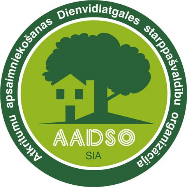 „Atkritumu apsaimniekošanas Dienvidlatgales starppašvaldību organizācija”Vienotais reģistrācijas Nr. 41503029988, juridiskā adrese: Ģimnāzijas ielā 28-2, Daugavpilī, LV-5401, tālrunis/fakss 65423817, e – pasts: aadso@inbox.lv, www.aadso.lv Daugavpilī,2021.gada 12.martā Nr.2.1./32 Iestādēm pēc pielikumā Nr.1 esošā sarakstaPar SIA “Atkritumu apsaimniekošanas Dienvidlatgales starppašvaldību organizācija” dalībnieku sapulces sasaukšanuSabiedrība ar ierobežotu atbildību „Atkritumu Apsaimniekošanas Dienvidlatgales starppašvaldību Organizācija”, reģ. Nr.41503029988, Ģimnāzijas ielā 28-2, Daugavpils, LV-5401 informē, ka 2021.gada 26.martā plkst.11.00 „Cinīši”, Daugavpils novadā, Demenes pagastā, atkritumu poligona administrācijas telpās notiks SIA „Atkritumu Apsaimniekošanas Dienvidlatgales starppašvaldību Organizācija” dalībnieku sapulce (turpmāk – dalībnieku sapulce).Atgādinām, ka ievērojot SIA „Atkritumu Apsaimniekošanas Dienvidlatgales starppašvaldību Organizācija” statūtu 6.7.punktu, dalībnieki var piedalīties sapulcē gan personīgi, gan ar savu pārstāvju vai pilnvaroto starpniecību.Informējam, ka saskaņā ar grozījumiem Publiskas personas kapitāla daļu un kapitālsabiedrību pārvaldības likuma 14.panta pirmajā daļā, kas stājās spēkā no 01.01.2020., “Ja pašvaldības kapitāla daļu turētājs ir pašvaldība, šajā likumā paredzētos kapitāla daļu turētāja lēmumus pieņem pašvaldības izpilddirektors”. Pašvaldības izpilddirektors ar rīkojumu var nodot pašvaldības kapitāla daļu turētāja lēmumu pieņemšanas tiesības citai tam pakļautai amatpersonai, tai skaitā tās pilsētas (novada) pašvaldības struktūrvienības vadītājam, kurai ir uzticēta attiecīgu pašvaldības kapitāla daļu pārvaldīšana. Ņemot vērā valstī noteiktos pulcēšanās ierobežojumus, kapitālsabiedrības valde, pamatojoties uz Komerclikuma 214.1pantu “Attālināta dalība un balsošana dalībnieku sapulcē”, aicina dalībniekus piedalīties sapulcē un veikt balsošanu attālināti. Dalībnieks, kas piedalīsies un balsos dalībnieku sapulcē attālināti, savu balsojumu iesniedz, ievērojot šādus nosacījumus: 1) balsojums tiek nodots tādā veidā, kas ļauj sabiedrībai nodrošināt dalībnieka identifikāciju;2) balsojums tiek saņemts sabiedrībā vismaz iepriekšējā dienā pirms dalībnieku sapulces .2) balsojumu nosūta rakstveidā uz e-pastu vai pa pastu, ņemot vērā izsūtīto lēmuma projektu (pielikumā). Ņemot vērā to, ka dalībnieku sapulce notiks attālināti, valde izsaka priekšlikumus dalībniekiem ievēlēt sapulces vadītāju, protokola/lēmuma pareizības apliecinātāju un protokolētāju:Par sapulces vadītāju ievēlēt Daugavpils pilsētas domes pilnvaroto personu,Par protokola/lēmuma pareizības apliecinātāju ievēlēt Daugavpils novada domes pilnvaroto personu,Par dalībnieku sapulces protokolētāju ievēlēt SIA “AADSO” projektu menedžeri Kasparu Laizānu.Dalībnieku sapulces darba kārtība:SIA „AADSO” 2020.gada pārskata apstiprināšana;1.1. par peļņas sadali;1.2. par revidentu nākamajam pārskata gadam;1.3. par SIA „AADSO” darbības rezultātiem 2020.gadā, prēmēšanu valdes loceklim;Par Rīcības plāna 2020.gadam izpildes apstiprināšanu; Par atļauju slēgt iepirkuma līgumu „ Atkritumu vedēja iegāde”, identifikācijas Nr.SIA AADSO 2021/01 ar kopējo līgumcenu EUR 148200.00 (simtu četrdesmit astoņi tūkstoši divi simti euro 00 centi)  bez PVN 21%.Par atļauju slēgt iepirkuma līgumu „Par degvielas iegādi sadzīves atkritumu apsaimniekošanas pakalpojumu nodrošināšanai 2021.gadā”, iepirkuma identifikācijas Nr. SIA AADSO 2021/02 ar kopējo līgumcenu EUR 162006.72 (simtu sešdesmit divi tūkstoši seši euro 72 centi) bez PVN 21%.Par atļauju slēgt iepirkuma līgumu „Ķimikāliju piegāde reversās osmozes infiltrātu attīrīšanas iekārtas uzturēšanai”, identifikācijas Nr.SIA AADSO 2021/03 ar kopējo līgumcenu EUR 149802.00 bez PVN 21%.Par atļauju slēgt iepirkuma līgumu „Reversās osmozes infiltrātu attīrīšanas iekārtu apkope un nepieciešamo rezerves daļu piegāde”, iepirkuma identifikācijas Nr. SIA AADSO 2020/04 ar kopējo līgumcenu EUR 70987.69 bez PVN 21%.Par atļauju slēgt līgumu ar Centrālo finanšu un līgumu aģentūru par Eiropas Savienības fonda projekta īstenošanu “Bioloģiski noārdāmo atkritumu pārstrādes iekārtu izveide poligonā “Cinīši”” Pielikumā:2020.gada pārskats (tas ir publiski pieejams SIA „AADSO” mājas lapāhttp://aadso.lv/index.php?option=com_content&view=article&id=120&Itemid=107) – Auditets gada pārskats 2020;Revidenta ziņojums (tas ir publiski pieejams SIA „AADSO” mājas lapā http://aadso.lv/index.php?option=com_content&view=article&id=120&Itemid=107;Rīcības plāna 2020.gada atskaite.Iepirkumu procedūras Nr.SIA AADSO 2021/01 ziņojums, iepirkuma procedūras dokumentācija ir publiski pieejama https://www.eis.gov.lv/EKEIS/Supplier/Procurement/50593;Iepirkumu procedūras Nr.SIA AADSO 2021/02 ziņojums, iepirkuma procedūras dokumentācija ir publiski pieejama https://www.eis.gov.lv/EKEIS/Supplier/Procurement/50617;Iepirkumu procedūras Nr.SIA AADSO 2021/03  ziņojums, iepirkuma procedūras dokumentācija ir publiski pieejama https://www.eis.gov.lv/EKEIS/Supplier/Procurement/51131;Iepirkumu procedūras Nr.SIA AADSO 2021/04 ziņojums, iepirkuma procedūras dokumentācija ir publiski pieejama https://www.eis.gov.lv/EKEIS/Supplier/Procurement/51334.Uzaicinājuma Nr.SIA AADSO 2021/01N lēmuma kopija, iepirkuma procedūras dokumentācija ir publiski pieejama http://aadso.lv/index.php?option=com_content&view=article&id=100&Itemid=40 Ziņojums par PEĻŅAS sadali.Dalībnieku kopsapulces protokola projekts.Balsojuma lēmuma projekts.Sabiedrības ar ierobežotu atbildību “Atkritumu Apsaimniekošanas Dienvidlatgales starppašvaldību Organizācija”valdes loceklis											A.PudānsPielikums Nr.1Daugavpils pilsētas domeinfo@daugavpils.lvDaugavpils novada domedome@daugavpilsnovads.lvKrāslavas novada domedome@kraslava.lvIlūkstes novada domedome@ilukste.lvPreiļu novada domedome@preili.lvDagdas novada domedome@dagda.lvLīvānu novada domedome@livani.lvAglonas novada domepadome@aglona.lvVārkavas novada domedome@varkava.lvSIA „Auditkonsuls”nfs44@inbox.lv